WWF GEF Agency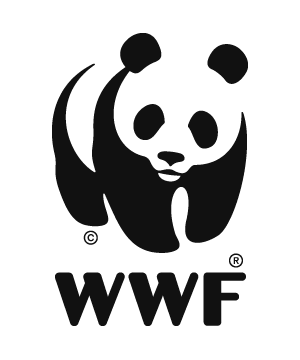 Annual Project Progress ReportTitle (GEF ID)Project Report information:Project Contact information:Instructions:Please submit the PPR to the Project Manager with the following annexed documents:Completed Results FrameworkAnnual Work Plan and Budget Tracking (for project year)Any supporting documents: meeting minutes, stakeholder consultation, photos, maps, reports, etc. Report period is for full 12 months of project year, but should primarily emphasize the most recent 06 months. It is recommended that project teams hold a participatory Reflection and Adaptive Management exercise prior to filling out the Annual PPR. Ideally, this workshop should be attended by the Executing Agency, the PMU, and key partners for their input on project progress and challenges. During this time, a review of the Results Framework and project theory of change should be conducted to allow for adaptive management solutions. The feedback from this exercise as well as any input from beneficiaries should feed into this report, including discussions around Free Informed Prior Consent (as applicable with affected parties, including indigenous peoples) and grievances received through project level grievance redress mechanisms. You may erase gray text with submission of the report. Please limit the report to 8 pages.GEF Project Implementation Report For submission to GEF SecretariatRatingsFill in all ratings based on the Rating Scale provided in Annex I. For Project Implementation and Project Development ratings that are rated Moderately Satisfactory and below, please provide an action plan in Part III of the PPR. For Risks, please fill out the risk table in Part III below, and provide an action plan for any “Substantial” and “High” risks.Justification for Current Year Ratings:Outcomes and Impacts AchievedSummary of Major Challenges and StrengthsProgress, Challenges, and Outcomes of Stakeholder Engagement (Based on Stakeholder Engagement Plan included at CEO Endorsement)Information on Progress on Gender-Responsive Measures (As documented at CEO Endorsement in the Gender Action Plan or Equivalent)Knowledge Activities / Products (When Applicable, as Outlined in Knowledge Management approved at CEO Endorsement)II. Additional Information for Project YearSummary of Expenditure and ImplementationImplementation of Workplan and BudgetLessons LearnedAdaptive ManagementIII. Action Plans for Suboptimal RatingsFor any ratings identified as Moderately Satisfactory or below in Part I A above, please provide an action plan. Risk mitigation plans are only required for “Substantial” or “High” risks.Action Plan for Suboptimal Project Implementation RatingAction Plan for Suboptimal Project Development RatingProject Risk Identification and Risk Mitigation Plans Annex I: Rating Scale Development Objective RatingThe project Development Objective (DO) rating is quantified by analyzing progress against the Results Framework according to the rating scale below. DO Rating scaleGuiding Example: How to calculate DO Rating from Results FrameworkNote: Please average the achievement of all of the indicators together.Implementation Progress RatingThe project Implementation Progress (IP) rating is based on progress against the annual workplan, based on the rating scale provided below.  IP Rating scaleGuiding Example: How to calculate IP Rating from AWP&BNote: Please average achievement of all of the activities together, not the individual components.RisksExamine whether the project faces substantial risks in terms of the sustainability of project resultsRisk Rating ScaleGuiding example: How to determine Risk Rating from Risk Analysis in PPRAfter assessing each individual risk according to the risk rating scale, the overall risk is identified as Substantial given that two of the three risks are Substantial, and one is Moderate. This rating is qualitative in nature and considered the best estimate.1. GeneralInformationAgency Approval Date1. GeneralInformationFiscal Year1. GeneralInformationImplementation Status (1st PIR, 2nd PIR, Final PIR)2. Current Year RatingsOverall DO rating2. Current Year RatingsOverall IP rating2. Current Year RatingsOverall Risk rating3. Key datesActual Implementation Start Date3. Key datesExpected Mid-Term Review Date3. Key datesExpected Closing Date3. Key datesExpected Financial Closure/TE Report Date4. BudgetTotal Project Budget4. BudgetTotal GEF Budget Spent (USD) for given project year4. BudgetMaterialized Co-financeReport Author(s)Report Completion DateReporting PeriodProject PositionNameE-mailProject ManagerM&E OfficerF&A OfficerYear 1Year 2Year 3Year 4Year 5Year 6Year XProject Implementation Project DevelopmentRisksDescribe the key outcomes and impacts achieved during the previous 12 months, using the AWP&B and Results Framework as a reference.  Please note any major positive or negative effects on beneficiaries. Organize by component and project objective.Describe the major challenges and strengths that hindered or enabled performance for the project year. Summarize progress, challenges, and/or outcomes of stakeholder engagement, including strategies taken to ensure gender and social inclusion.Summarize for previous reporting periods (~2 paragraphs):For project year:Please provide the completion dates for: the gender assessment or analysis and gender mainstreaming strategy/action plan (GEF-7).  __ /__ / ____. Summarize progress, challenges, and/or outcomes of gender-responsive measures.Summarize for previous reporting periods (~2 paragraphs):For project year: Summarize knowledge activities/products (including links) developed during previous reporting periods.List knowledge activities/products (including links) developed during this project year. Project Component% Expenditure for Project Year% Implementation for Project Year1234Please explain whether the workplan was implemented to schedule and justify any changes. Describe any major over or underspends or shifts in budget. Note if/how the project was able to document and comply with Environmental and Social Safeguards when implementing the work plan. Describe key lessons that the project team learned and believe are important to share. Reflect on what has worked and not worked in relation to the project theory of change.Describe changes made or needed to project components, outcomes and/or strategies, or whether any changes are planned for the next project year. Please provide the specific actions that will be taken to improve on each of the objective and outcomes, including who/when these actions will be taken. Ensure these actions are integrated into the following years work plan.Please provide the specific actions that will be taken to advance delayed activities in the work plan. Individual Risk DescriptionInternal/ ExternalRisk RatingMitigation Plan (if “Substantial” or “High” risk)Rating% Achievement of Results Framework targets (average)Highly Satisfactory (HS)100% Satisfactory (S)80 – 99Moderately Satisfactory (MS)60 – 79Moderately Unsatisfactory (MU)40 – 59Unsatisfactory (U)20 – 39Highly Unsatisfactory (HU)Below 20%Objective/Component/OutcomeIndicatorUnitTarget Y1Achieved Y1Percent achieved Y1Project ObjectiveIndicator 1# policies5480Indicator 2# ha1,000,000900,35490Component 1Component 1Component 1Component 1Component 1Component 1   Outcome 1.1Indicator 3# beneficiaries50041082   Outcome 1.2Indicator 4# sites1012100Component 2Component 2Component 2Component 2Component 2Component 2   Outcome 2.1Indicator 5% score80%75%93.75Average of totalAverage of totalAverage of totalAverage of totalAverage of total89.15Rating% Achievement of annual workplan targets (average)Highly Satisfactory (HS)100Satisfactory (S)80 – 99Moderately Satisfactory (MS)60 – 79Moderately Unsatisfactory (MU)40 – 59Unsatisfactory (U)20 – 39Highly Unsatisfactory (HU)Below 20%Project Activities Y1UnitTargetAchievedPercent AchievedComponent 1Component 1Component 1Component 1Component 1   Activity 1.1.1Sites5480   Activity 1.1.2Households120122100Average Component 1Average Component 1Average Component 1Average Component 190Component 2Component 2Component 2Component 2Component 2  Activity 2.1.1Plans6583  Activity 2.1.2Reports22100  Activity 2.1.3Proposals10770Average Component 2Average Component 2Average Component 2Average Component 284.3Component 3Component 3Component 3Component 3Component 3   Activity 3.1.1Trips200   Activity 3.1.2Trainings4375Average Component 3Average Component 3Average Component 3Average Component 337.5Average achievement of all activities in workplanAverage achievement of all activities in workplanAverage achievement of all activities in workplanAverage achievement of all activities in workplan72.57RatingHigh Risk (H)There is a probability of greater than 75% that assumptions may fail to hold or materialize, and/or the project may face high risks.Substantial Risk (S)There is a probability of between 51% and 75% that assumptions may fail to hold, and/or the project may face substantial risks.Modest Risk (M)There is a probability of between 26% and 50% that assumptions may fail to hold or materialize, and/ or the project may face only modest risks.Low Risk (L)There is a probability of up to 25% that assumptions may fail to hold or materialize, and/ or the project may face only modest risks. Risk DescriptionRisk RatingNotesElections – change of leadership lead to not holding up to commitmentsSubstantialIf there is a party change, the MOU protected area designation may be thrown out. From our research, the party change is highly likely. See mitigation plan.The newly established coordination mechanism does not meet regularly, and coordination failsModestThere is a history of newly established mechanisms not having the intended effects – which is partially due to limited resources and partially due to lack of buy-in. See mitigation plan.The new equipment given to rangers will fail at some point and there will be no expert or replacement parts available to fix.SubstantialFocal person of the lead ministry is engaged in multiple work. So has given very least priority to the project, wanted to take the position as PCC coordinator, however, has least concern in project implementation.